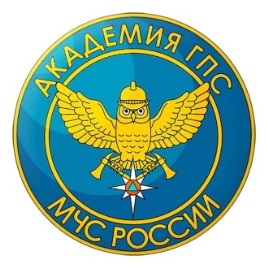 Академия ГПС МЧС России(г. Москва, ул. Бориса Галушкина, д. 4)Контакты приемной комиссии: 8 (495) 617-27-27 (добавочный 29-66),  8 (495) 617-27-27 (добавочный 23-57).специальности:«ПОЖАРНАЯ БЕЗОПАСНОСТЬ»(срок обучения 5 лет)«ИНФОРМАЦИОННЫЕ СИСТЕМЫ И ТЕХНОЛОГИИ»ЕГЭ и дополнительные вступительные испытания:русский язык, математика (профильная), физика(дополнительные экзамены в ВУЗе: математика, физическая подготовка)русский язык, математика (профильная), физика(дополнительные экзамены в ВУЗе: математика, 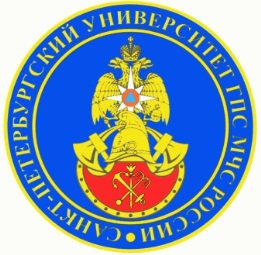 Санкт-Петербургский университет ГПС МЧС России(г. Санкт-Петербург, ул. Московский пр., д. 149)Контакты приемной комиссии:8 (812) 369-55-18(срок обучения 4 года)«ТЕХНОСФЕРНАЯ БЕЗОПАСНОСТЬ»(срок обучения 4 года) «ПРАВОВОЕ ОБЕСПЕЧЕНИЕ НАЦИОНАЛЬНОЙ БЕЗОПАСНОСТИ»(срок обучения 5 лет) физическая подготовка)русский язык, математика (профильная), физика(дополнительные экзамены в ВУЗе: математика, физическая подготовка)русский язык, обществознание, история или информатика и информационно-коммуникационные технологии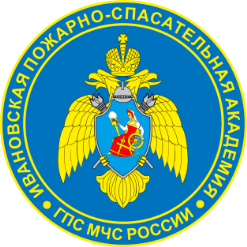 Ивановская пожарно-спасательная академияГПС МЧС России(г. Иваново,пр. Строителей, д. 33)Контакты приемной комиссии:8 (905) 109-32-93«СУДЕБНАЯ ЭКСПЕРТИЗА»(срок обучения 5 лет)(дополнительные экзамены в ВУЗе: обществознание, физическая подготовка)русский язык, обществознание, история или математика (профильная)(дополнительные экзамены в ВУЗе: обществознание, физическая подготовка)Требования к поступлению для абитуриентов: граждане РФ в возрасте от 17 до 25 лет; годные по состоянию здоровья к военной службе; образование общее (полное) При поступлении в ВУЗы МЧС России необходимо:обратиться в Главное управление МЧС России по Тульской области;пройти собеседование, предоставить необходимый пакет документов;пройти психодиагностическое обследование;пройти медицинскую комиссию по месту жительства;пройти военно-врачебную комиссию;сдать нормативы по физической подготовке.Абитуриенты-девушки, поступающие на бюджетную основу обучения, принимаются по общему конкурсу.Требования к поступлению для абитуриентов: граждане РФ в возрасте от 17 до 25 лет; годные по состоянию здоровья к военной службе; образование общее (полное) При поступлении в ВУЗы МЧС России необходимо:обратиться в Главное управление МЧС России по Тульской области;пройти собеседование, предоставить необходимый пакет документов;пройти психодиагностическое обследование;пройти медицинскую комиссию по месту жительства;пройти военно-врачебную комиссию;сдать нормативы по физической подготовке.Абитуриенты-девушки, поступающие на бюджетную основу обучения, принимаются по общему конкурсу.Право на прием без вступительных испытаний имеют:победители и призеры заключительного этапа всероссийской олимпиады школьников;члены сборных команд РФ, участвовавших в международных олимпиадах по общеобразовательным предметам.Преимущественное право зачисления при условиях успешного прохождения вступительных испытаний  предоставляются:детям-сиротам и детям, оставшихся без попечения родителей;гражданам, которые подверглись воздействию радиации вследствие катастрофы на Чернобыльской АЭС;детям военнослужащих, погибших при исполнении ими обязанностей военной службы.Дополнительные баллы в ВУЗах МЧС России при поступлении начисляются при:наличии статуса чемпиона (призера) Олимпийских игр;наличии знака «ГТО»;осуществлении волонтерской деятельности.На время обучения курсанты обеспечиваются:проживанием в общежитии;3-х разовым питанием;форменным обмундированием;ежемесячным денежным довольствием;ежегодным оплачиваемым отпуском.По окончании ВУЗа курсантам:выдается диплом государственного образца;присваивается звание «лейтенант внутренней службы»гарантировано дальнейшее прохождение службы.После выпуска из ВУЗа сотрудники МЧС России имеют право на:ежегодный отпуск от 30 до 54 суток;бесплатное медицинское обслуживание и страховые выплаты при получении травмы;возможность получения служебного жилья или выплату для поднайма жилья (при соблюдении условий);право выхода на пенсию при выслуге 20 лет службы (обучение в ВУЗах МЧС России входят в стаж службы)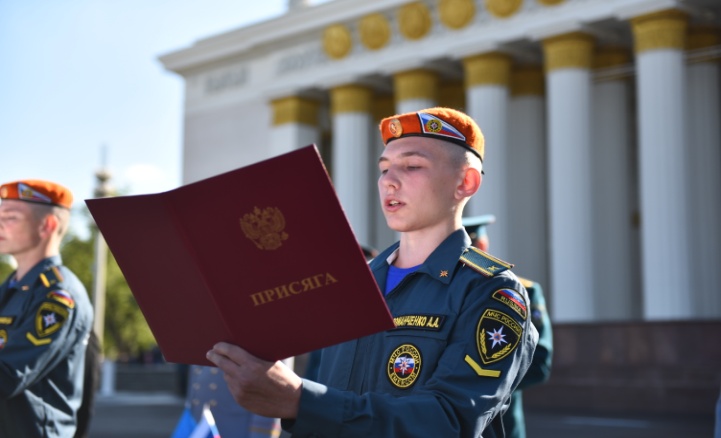 ПО ВСЕМ ИНТЕРЕСУЮЩИМ ВАС ВОПРОСАМ ОБРАЩАТЬСЯ В ГЛАВНОЕ УПРАВЛЕНИЕ МЧС РОССИИ ПО ТУЛЬСКОЙ ОБЛАСТИПО АДРЕСУ:г. Тула, ул. Демонстрации, д. 21Телефон: 8-920-761-12-88 (добавочный 992)– управление кадровЭлектронная почта: mchs@tularegion.ru                                   uk.gu.tula@yandex.ruПроезд троллейбусом № 4, 5, автобусами № 6, 7, 12 до остановки «Дм. Ульянова»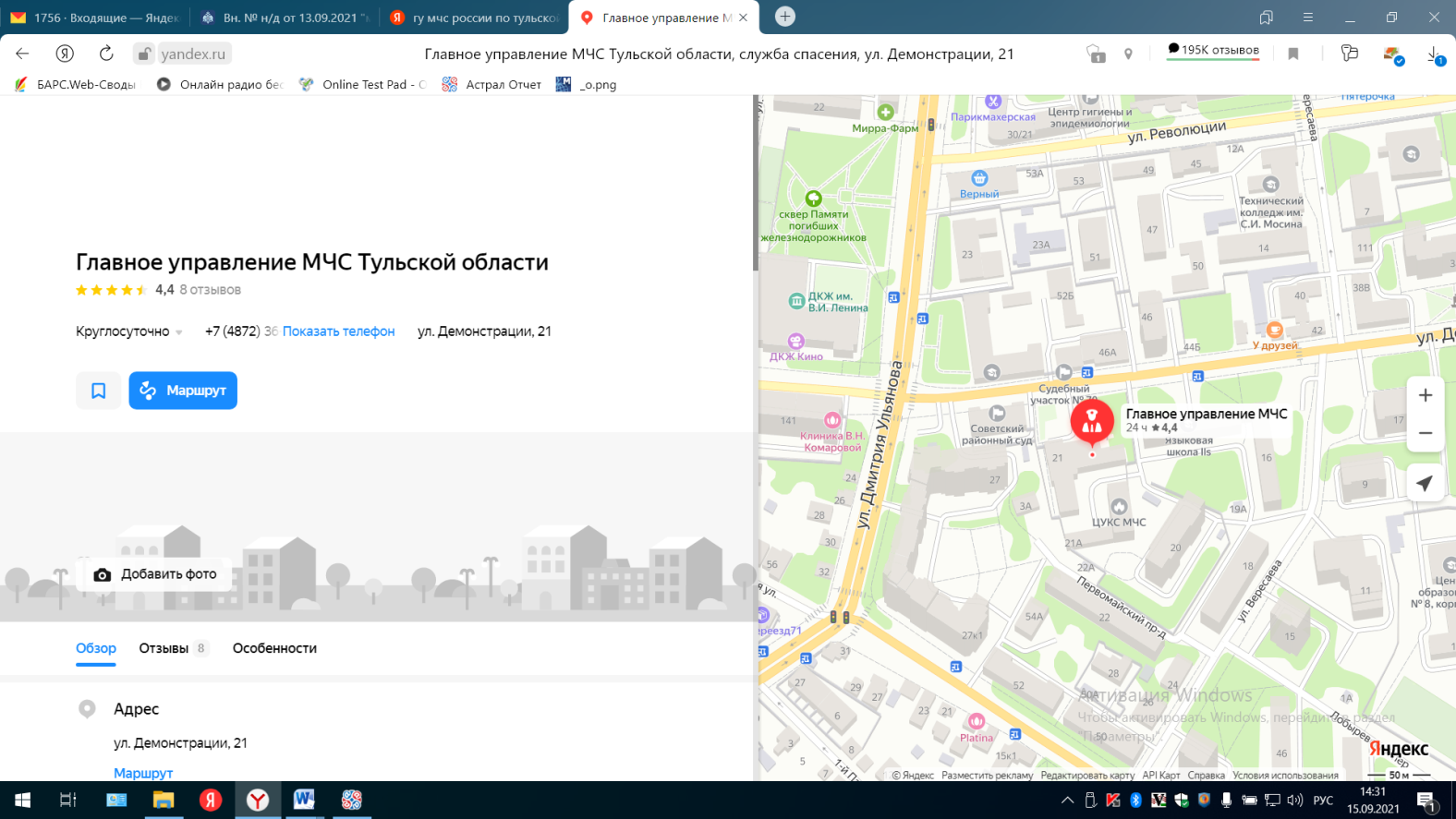 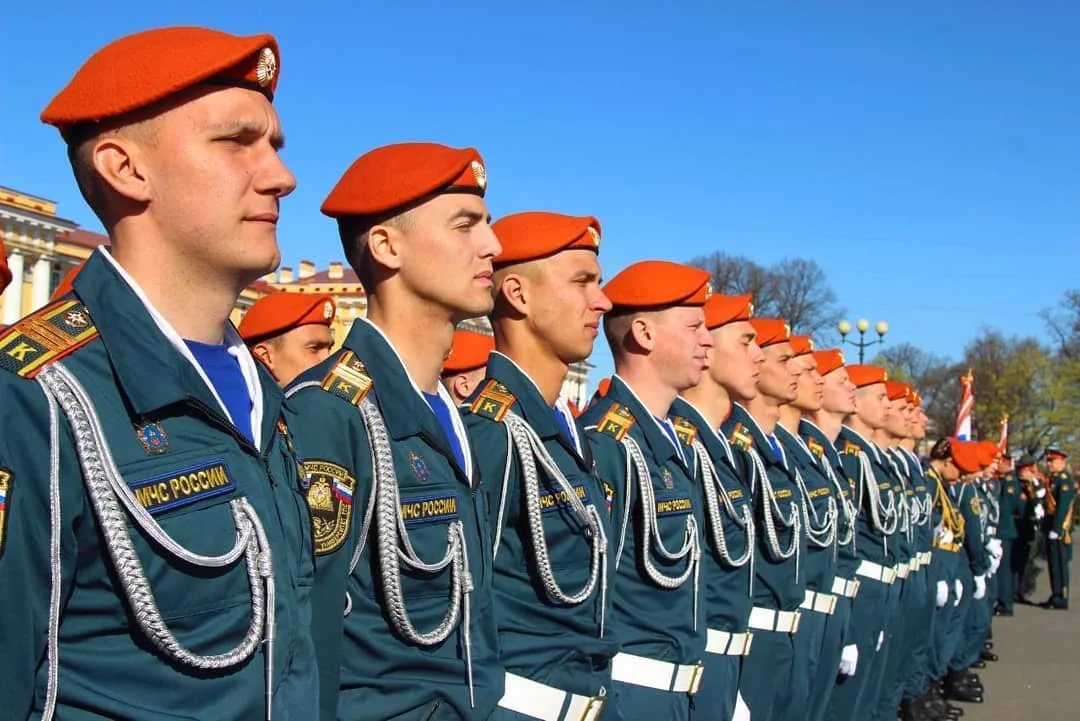 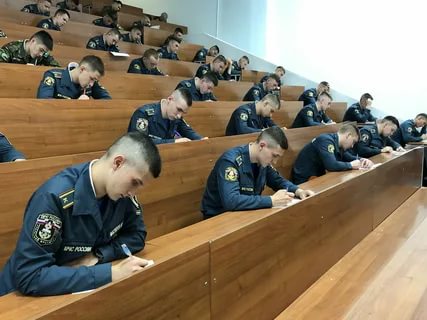 Главное управление МЧС России по Тульской областиПО ВСЕМ ИНТЕРЕСУЮЩИМ ВАС ВОПРОСАМ ОБРАЩАТЬСЯ В ГЛАВНОЕ УПРАВЛЕНИЕ МЧС РОССИИ ПО ТУЛЬСКОЙ ОБЛАСТИПО АДРЕСУ:г. Тула, ул. Демонстрации, д. 21Телефон: 8-920-761-12-88 (добавочный 992)– управление кадровЭлектронная почта: mchs@tularegion.ru                                   uk.gu.tula@yandex.ruПроезд троллейбусом № 4, 5, автобусами № 6, 7, 12 до остановки «Дм. Ульянова»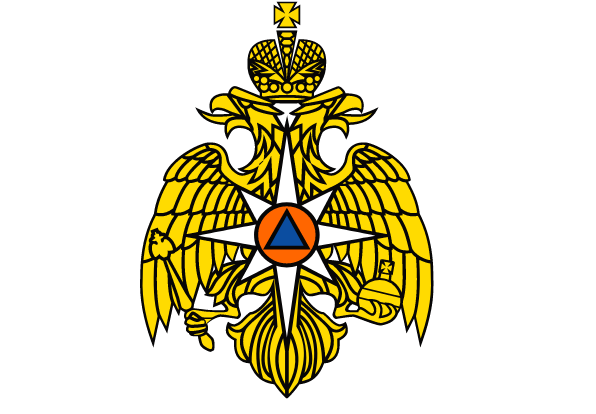 ПО ВСЕМ ИНТЕРЕСУЮЩИМ ВАС ВОПРОСАМ ОБРАЩАТЬСЯ В ГЛАВНОЕ УПРАВЛЕНИЕ МЧС РОССИИ ПО ТУЛЬСКОЙ ОБЛАСТИПО АДРЕСУ:г. Тула, ул. Демонстрации, д. 21Телефон: 8-920-761-12-88 (добавочный 992)– управление кадровЭлектронная почта: mchs@tularegion.ru                                   uk.gu.tula@yandex.ruПроезд троллейбусом № 4, 5, автобусами № 6, 7, 12 до остановки «Дм. Ульянова»ПАМЯТКА для кандидатов, поступающих на обучение в высшие учебные заведения МЧС Россииг. Тула